cSBd fnukad 15@07@2022fnukad 15@07@2022 dks IQAC, external lfefr dh cSBd egkfo|ky; ds dkUQzsal gkWy esa vk;ksftr dh xbZA dk;ZØe ds izkjaHk eas lfefr ds lnL;ksa ds Lokxr ds Ik”pkr~ ckg~; lfefr ls izk/;kidksa dk ifjp; djk;k x;kA izkpk;Z egksn; us lfefr ds mís”; dk;Z;kstuk rFkk egkfo|ky; dh miyfC/k;ksa dk mYys[k fd;kAIQAC leUo;d MkW-ds-ds-nsokxau us lfefr ds lnL;ksa dk Lokxr djrs gq, vkt dh cSBd dk ,ts.Mk izLrqr fd;kAMkW-ds-ds-nsokaxu us fiNyh cSBd dh leh{kk djrs gq, crk;k fd & fiNyh cSBd esa egkfo|ky; ds vk/kkjHkwr lqfo/kkvksa gsrq lfefr dj nh xbZ Fkh] mUgs Hk.Mkj Ø; fu;ekoyh ds vuqlkj Ø; dj fy;k x;k gS fo|kfFkZ;ksa ds lEiq.kZ O;fDrRo fodkl gsrq fofHkUUk “kS{kf.kdsRRkj dk;ZØe vk;ksftr fd, x, ftuesa Hkksfrd”kkL= ds Nk=ksa }kjk Central Institute of Plastic Engineering Technology (CIPET)  dk Hkze.k fd;k x;kAYRC, NSS., Ncc rFkk jsMfjcu Dyc o izk.kh “kkL= foHkkx }kjk fo”o LokLF; fnol dk vk;kstu fd;k x;kAmRd`’B f[kykfM;ksa ds fy, iqjLdkj forj.k fd;k x;kAmRd`’B foHkkx okf.kT; foHkkx }kjk vkeaf=r vfrfFk O;k[;ku dk vk;kstu fd;k x;kAizkpk;Z MkW-ds-,y-VkaMsdj us g’kZiwoZd lwpuk nh fd egkfo|ky; esa v/;;ujr Nk=k dqekjh Kkus”ojh ;kno us rqdhZ esa vk;ksftr fo”o Hkkjksrksyd izfr;ksfxrk us f}rh; LFkku izkIr dj jtr ind izkIr fd;k lkFk gh mUgksaus crk;k fd izns”k ds eq[;ea=h ekuuh; Hkwis”k c?ksy th us mls lgk;d mifujh{kd ds in ij fu;qDr fd;k gSA lHkh lnL;ksa us est “kiFkikdj g’kZ O;Dr fd;kAtuHkkxhnkjh v/;{k Jh lbZn vgen “kdhy us tuHkkxhnkjh en ls egkfo|ky; }kjk dq- Kkus”ojh ;kno dks izksRlkgu gsrq 10]000 :- uxn jkf”k iznku dh tkuh pkfg,] blds fy, tuHkkxhnkjh lfefr us izLrko ikfjr fd, tkus dh ckr dghAizkpk;Z MkW-ds-,y-VkaMsdj us crk;k fd uSd xfrfof/k;ksa dks c<+kus gsrq egkfo|ky; }kjk iqfyl izf”k{k.k fo|ky; (PTS) jktukanxkao fHkykbZ efgyk egkfo|ky;] nkuohj rqykjke “kkldh; egkfo|ky; dksrkbZ ds lkFk dU;k egkfo|ky; nqxZ ih-th- dk MOU fNanokM+k ds lkFk fd;k x;k gSAIQAC leUo;d MkW-ds-ds-nsokaxu us crk;k xr N%ekg esa uSd xfrfof/k;ksa ds varxZr ftu laLFkkvksa ls MOU gqvk lfefr ds lnL;ksa ds lkeus mudk uke i<+dj lquk;k lfefr ds lnL;ksa us g’kZ O;Dr fd;kAMkW-ds-ds-nsokaxu us crk;k fd MOU laLFkkvksa ds lkFk Collaboration dk;ZØe fujarj vk;ksftr fd, tk jgs gSa] ftuesa jkW;y dkWyst] dkWUQzsUl dkWyst] dU;k egkfo|ky; nqxZ] dksrkbZ egkfo|ky;] dfyaxk] fo”ofo|ky; lerk tudY;k.k lkekftd laLFkk “kkldh; LukrdksRrj egkfo|ky; fNanokM+k VYT  foKku egkfo|ky; nqxZ] “kadjkpk;Z egkfo|ky; fHkykbZ lkbZ egkfo|ky; nqxZ ds lkFk dk;ZØeksa dh J`a[kyk vk;ksftr dh xbZAfoLrkj xfrfof/k ds varxZr Ik;kZoj.k laj{k.k gsrq jlk;u”kkL= o izk.kh”kkL= foHkkx }kjk i`Foh fnol IQAC izk.kh”kkL= rFkk foKku Dyc ds la;kstu ls Conservation of National resources & sustainable development  fo’k; ij rhu fnolh; jk’Vªh; dk;Z”kkyk dk vk;kstu fd;k x;kA bl dk;Z”kkyk eas “kkldh; ispoSyh LukrdksRrj egkfo|ky; ds lkFk lgHkkfxrk jghAdfyaxk fo”ofo|ky; VYT foKku egkfo|ky; “kadjkpk;Z egkfo|ky; fHkykbZ] uspsxkao egkfo|ky; iqyxkao egkjk’Vª dksrkbZ egkfo|ky; DB xYlZ egkfo|ky;] jk;iqj ds lg;ksx ls lkr fnolh; NAAC Accreditation  fo’k; ij dk;Z”kkyk ¼jk’Vªh;½ dk vk;kstu fd;k x;kAfoLrkj xfrfof/k ds varxZr izk.kh”kkL= foHkkx ds }kjk LukrdksRrj fo|kfFkZ;ksa ds fy, if{k;ksa ds fy, d`f=e ?kkslyk fuekZ.k dk;Z”kkyk dk vk;kstu fd;k x;k] ftlesa if{k;ksa ds ?kkslyk fuekZ.k laca/kh izf”k{k.k fn;k x;k rFkk egkfo|ky; ifjlj rFkk “kgj esa 500 o fofHkUu xzkeh.k vkapy ds fHkUu&fHkUu xkaoksa esa 1500 ls vf/kd ?kkslyksa dh LFkkiuk dh xbZAIQAC o jlk;u “kkL= foHkkx }kjk 5 twu ls 15 twu rd ,l dsfedy lkbZal ij lkr fnolh; PDP dk vk;kstu fd;k x;kAlkfgR; fo’k; esa “kks/k dk;ksZa dks c<+kok nsus gsrq Research Methodology  ij ikap fnolh; dk;Z”kkyk dk vk;kstu vaxzsth foHkkx o IQAC }kjk fd;k x;kAdEI;qVj foHkkx }kjk Current & immerging frend in computer technology fo’k; ij rhu fnolh; jk’Vªh; oschukj dk vk;kstu fd;k x;kAegkfo|ky; ds izk/;kid lat; fBlds us vius firk Jh ,e-ih-fBlds dh Le`fr esa 500 ls vf/kd o ouLifr”kkL= ds vafre o’kZ ds fo|kfFkZ;ksa }kjk iqLrds nku dh xbZ] ftldk lfefr ds lnL;ksa }kjk Lokxr fd;k x;kAIQAC lfefr dh lnL; MkW-vfurk lkgk us crk;k fd fo|kfFkZ;ksa ds lokZxhu fodkl gsrq izfr lIrkg lkaLd`frd dk;ZØeksa dk vk;kstu fd;k tkrk gS] ftlesa fo|kfFkZ;ksa dks fofHkUu eaph; dykvksa dk izf”k{k.k ,oa fjglZy djk;k tkrk gSAMkW- f=yksd dqekj us crk;k fd VALCO }kjk dSEil dk vk;kstu fd;k x;k] ftlesa egkfo|ky; ds 18 fo|kfFkZ;ksa us Hkkx fy;kAMkW-Mh-ds-oekZ us crk;k fd “kks/k {ks= esa egkfo|ky; fujarj izxfr dj jgk gSA bl {ks= esa fgUnh foHkkx] jlk;u foHkkx o okf.kT; foHkkx esa DRC vk;ksftr dj “kks/kkfFkZ;ksa dk iathdj.k fd;k x;kAvkxkeh dk;Z ;kstuk ds izLrko %&Lo”kklh izdks’B }kjk ,d fnolh; dk;Z”kkyk jk’Vªh; f”k{kk uhfr RkFkk CBCS ikB~;Øe ij djk;k tkosANSS, NCC ds }kjk Red Crass, ZRC ds lg;ksx ls jDrnku f”kfoj dk vk;kstu fd;k tkosAegkfo|ky; ds fofHkUu foHkkxksa ds }kjk jk’Vªh; varjkZ’Vªh; fnolksa ij dk;ZØe djk;k tkosAegkfo|ky; ds LFkkiuk fnol ds volj egkfo|ky; esa iwoZ esa dk;Zjr izk/;kidksa dk lEeku ,oa lEesyu vk;ksftr dh tkosAdksfoM Vhdkdj.k ,oa dksfoM tkx:drk vfHk;ku NSS ,oa NCC }kjk dh tkosAegkfo|ky; }kjk ln~Hkkouk fnol ds volj ij ln~Hkkouk jSyh “kiFk ,oa fofHkUu dk;ZØe ND, NCC ds lg;ksx ls vk;ksftr dh tkosAegkfo|ky; ds ØhM+k foHkkx }kjk jk’Vªh; [ksy fnol dk vk;kstu fd;k tkosA lHkh Lrj ds f[kykfM+;ksa dk lEeku ,oa [ksy dk vk;kstu fd;k tkosAiqLrdky; ,oa lwpuk foKku ¼xzaFkky;½ ds }kjk MkW-fnikyh jaxuk;u t;arh eukbZ tkos] fdlh tkudkj O;fDr dks eq[; vfrfFk ds :Ik esa cqyk;k tkosAflrEcj esa jk’Vªh; lk{kjrk fnol dk vk;kstu fd;k tkos] fo|kfFkZ;ksa ds chp lk{kjrk laca/kh dk;ZØe vk;ksftr fd;k tkosAegkfo|ky; ds jlk;u”kkL= foHkkx }kjk vkstksu fnol dk vk;kstu fd;k tkos Nk=@Nk=kvksa ds chp fofHkUu dk;ZØe vk;ksftr dj vkstksu ds }kjk ls gksus okys uqdlku ls voxr djk;k tkosANAAC ds fofHkUu dkbZVsfj;k ds lEiw.kZ fjiksVZ ¼fiNyh Cycle ds vuqlkj½ crkbZ tkos ,oa lHkh izk/;kidksa@lgk-izk/;kidksa@vfrfFk izk/;kidksa dks 7 dkbZVsfj;k ls tqM+s igyqvksa ls voxr djkdj u;s uokpkj dk;Z”kkyk vk;ksftr dj crk;k tkosAfoHkkxksa }kjk Valve Added Course ,oa fofHkUu dkystksa ds }kjk MOU fd;k tkos ,oa lHkh dk;ZØeksa esa mu dkystksa dks vk;ksftr fd;k tkosANCC }kjk xksn fy;s xzke esa tkx:drk ds dk;ZØe djk;k tkos] mipkj laca/kh tkudkjh nh tkosAjkstxkj lsy }kjk fofHkUu dEifu;ksa esa vk;ksftr dj Placement Camp yxk;k tkosAegkfo|ky; esa v/;;ujr fnO;kax fo|kfFkZ;ksa ds fy, Sign Language ij dk;Z”kkyk dk vk;kstu fd;k tkosAegkfo|ky; ds efgyk izdks’B }kjk “gej csVh gej eku” ij vk/kkfjr efgyk lqj{kk ,oa efgykvksa ls lacaf/kr fofHkUUk dk;ksZa ds izfr tkx:drk iznku dh tkosA Jh vkuan lkjFkh th us izLrko j[kk fd dU;k ,oa ckyd Nk=kokl dks ;Fkk”kh?kz izkjaHk fd;k tk,A izkpk;Z MkW-ds-,y- VkaMsdj us crk;k fd Nk=kokl dks “kh?kz izkjaHk fd;s tkus dh izfØ;k py jgh gSA u;s l= es izosf”kr Nk=&Nk=kvksa dks tYn gh Nk=kokl dh lqfo/kk izkIr gksxhAizkpk;Z egksn; us English  Language Lab dh iqu%LFkkiuk djus rFkk 20 u, dEI;qVj lsV [kjhnus dk izLrko j[kk] ftls lHkh lnL;ksa us vuqefr iznku dhAvkxkeh dk;Z;kstuk gsrq izLrko ij lgefr %&egkfo|ky; esa fo|kfFkZ;ksa dh c<+rh gqbZ la[;k rFkk foHkkxksa esa gksus okyh “kS{k.ksRrj xfrfof/k;ksa ds vk;kstu gsrq fuEukuqlkj lkekfxz;ksa@midj.kksa dk Ø; fd;k tkuk vko”;d gSA bl gsrq lfefr }kjk lgefr iznku dh xbZ %&fcftfVax ps;j	& 50 ux5 lhVj LVhy ,DtsdsfVo ps;j	& 10 uxbaVsjsfDVo  cksMZ			& 03 ux,y-lhMh- izkstsDVj			& 03 uxizksVsZcy lkmaM flLVe		& 10 uxvkWfMVksfj;e gsrq lkmaM flLVe	& 01 uxNk=kokl gsrq csM			& 100 uxNk=kokl gsrq Vscy			& 100 uxNk=kokl gsrq dqlhZ			& 100 uxouLifr “kkL= foHkkx esa th.kkZsa/kkj] VkbYl fuekZ.k dh vko”;drk gS] bl gsrq Hkh vuqefr iznku dh xbZAvkWfMVksfj;e ds eap dk Qzse] insZ vkfn esa Msdksjs”ku rFkk vkWfMVksfj;e ds lhfyax gkWy VwV tkus ds dkj.k lhfyax ejEer dh vko”;drk  ns[krs gq, mDr dk;kZsa gsrq vuqefr iznku dh xbZA:lk Hkou ds fjDr LFkku esa izk;ksfxd dk;Z ,oa fo|kfFkZ;ksa ds dk;ZØe gsrq cksM fuekZ.k dh vko”;drk gSA bl gsrq vuqefr iznku dh xbZAfo|kfFkZ;ksa dh c<+rh gqb la[;k dks ns[krs gq, Qhl dkmUVj] lk;dy LVS.M] ckgj eq[; }kj ds cktw esa o fofHkUu LFkkuksa ij dksdhVhdj.k] ejEer ,oa fuekZ.k dk;Z dh vko”;drk gSA bl gsrq Hkh vuqefr iznku dh tkosAdkWUQzsUl gkWy esa POP ,oa vU; ejEer dk;Z dh vko”;drk dks ns[krs gq, vuqefr iznku dh tkrh gSAjlk;u “kkL= ,oa Lo”kklh Hkou ds e/; fjDr LFkku ij d{kk dk fuekZ.k fd;k tkuk izLrkfor Fkk] ftldh vuqefr nh xbZAouLifr “kkL= foHkkx esa fjlpZ ySc rFkk laLd`r ,oa IGNOU ds Åij rhu u, v/;;u d{kksa ds fuekZ.k gsrq lgefr iznku dh xbZAegkfo|ky; ds fofHkUu xkMZu esa Nk=ksa gsrq csap rFkk Nk;k gsrq jksM dk fuekZ.k djus dh lgefr iznku dh xbZAegkfo|ky; dk iqjkuk gkWLVy Hkou ttZj gks pqdk gSA bls /oLr dj blds LFkku ij xYlZ dkWeu :e dh dEiksflV fcfYMax fuekZ.k ds fy, lnL;ksa }kjk lgefr nh xbZ rFkk Hkou /ojr djus gsrq dysDVj egksn; dks i= fy[ks tkus dh lgefr iznku dh xbZAegkfo|ky; ds fy, dU;k Nk=kokl ds gLrkarj.k dh izfØ;k vafre pj.k esa gSA mldh okmaMªh oky Hkh dqN LFkku ij Nk=kvksa dh lqj{kk gsrq Qsflax djk;k tkuk t:jh  gSA ml gsrq lgefr iznku dh xbZA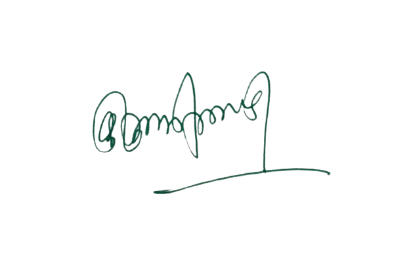 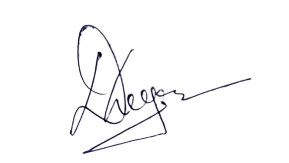 ¼MkW-के के देवांगन ½                                           ¼MkW- ds-,y-VkaMsdj½                       IQAC leUo;d                                           Ikzkpk;Z ¼laj{kd½                  “kkldh; fnfXot; egkfo|ky;                               “kkldh; fnfXot; egkfo|ky;   		       jktukanxkWo¼N-x-½						  jktukanxkWo¼N-x-½